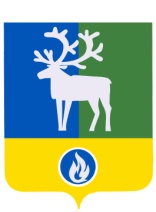 СЕЛЬСКОЕ ПОСЕЛЕНИЕ ВЕРХНЕКАЗЫМСКИЙБЕЛОЯРСКИЙ РАЙОНХАНТЫ-МАНСИЙСКИЙ АВТОНОМНЫЙ ОКРУГ – ЮГРААДМИНИСТРАЦИЯ СЕЛЬСКОГО ПОСЕЛЕНИЯВЕРХНЕКАЗЫМСКИЙПОСТАНОВЛЕНИЕот 18 июля 2022 года		                                                                                      № 164О признании утратившим силу постановления администрации сельского поселения Верхнеказымский от 15 июля 2019 года № 61П о с т а н о в л я ю:            1. Признать утратившим силу постановление администрации сельского поселения Верхнеказымский от 15 июля 2019 года № 61 «Об утверждении Положения о порядке ведения реестра парковок общего пользования на автомобильных дорогах общего пользования местного значения в сельском поселении Верхнеказымский».2. Опубликовать настоящее постановление в бюллетене «Официальный вестник сельского поселения Верхнеказымский».3. Настоящее постановление вступает в силу после его официального опубликования.Исполняющий обязанности главы сельского поселения Верхнеказымский                                                           М.Д.Калмаирова